DESKO证件阅读机梅沙系统安装手册北京神州硅谷科技有限公司DESKO证件阅读机梅沙系统安装手册1、证件阅读机设备硬件安装请参阅厂家提供的用户使用手册2、关闭设备电源，运行Icon-CII-Setup.exe文件，重启电脑3、梅沙OCR配置文件安装将ocr\目录下的文件（如图：1）复制到C:\BJ\ocr\目录下，覆盖原文件。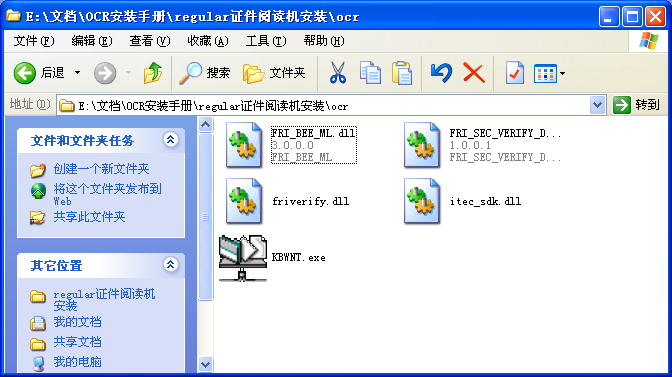 图：14、系统动态库安装    将“系统动态库”（如图：2）文件夹下所有文件拷贝至“C:\WINDOWS\system32\”下，若系统提示是否覆盖已有文件，选择“否”不覆盖（如图：3）。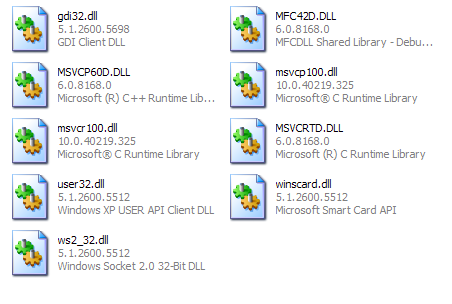 图：2图：3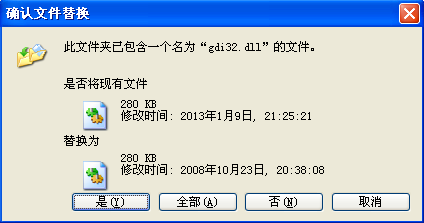 5、安装完毕，打开设备电源，可以正常使用梅沙软件。